Kepada Yth. :TIM SELEKSI CALON ANGGOTA KOMISI INFORMASIPROVINSI JAWA TENGAH 2022-2026Dinas Kominfo Provinsi Jawa TengahJl. Menteri Supeno I No. 2 Semarang DAFTAR RIWAYAT HIDUPNama 				: ......................................................................Jenis Kelamin				: Laki-laki / Perempuan *)Tempat Tgl. Lahir / Usia		: ......................................................................Pekerjaan / Jabatan		: ......................................................................Alamat				: ......................................................................Status Perkawinan			:Belum / sudah / pernah kawin *)Nama istri / suami *)		: ......................................................................Jumlah anak			: ................... orangPekerjaan				: ......................................................................Riwayat Pendidikan		:..............................................................................................................................................................................................................................................................................................................................................................Pengalaman Pekerjaan			:..............................................................................................................................................................................................................................................................................................................................................................Pengalaman Organisasi			:..............................................................................................................................................................................................................................................................................................................................................................Penghargaan yang pernah diperoleh 	:..............................................................................................................................................................................................................................................................................................................................................................………………………………………………………………………………………………………………………………………...………………………………………………………………………………………………………………………………………………………………………………………………………………Lain-lain					: ....................................................................Daftar riwayat hidup ini dibuat dengan sebenarnya untuk digunakan sebagai bukti pemenuhan syarat calon Anggota Komisi Informasi Provinsi Jawa Tengah sebagaimana dimaksud Undang-Undang Nomor 14 Tahun 2008 tentang Keterbukaan Informasi Publik.Keterangan : *) Coret yang tidak diperlukan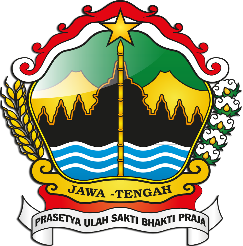 TIM SELEKSI CALON ANGGOTAKOMISI INFORMASI PROVINSI JAWA TENGAHDINAS KOMUNIKASI DAN INFORMATIKA PROVINSI JAWA TENGAHJl. Menteri Supeno I Nomor 2 Semarang Telepon. 024-8319140, Faximile 024-8319328 Kode Pos 50243Surat Elektronik :  timselkipjateng2022@jatengprov.go.id; Laman : diskominfo.jatengprov.go.id.........................., ....  April 2022Yang Membuat,(...................................................)